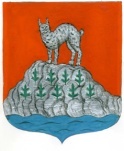 СОВЕТ ДЕПУТАТОВСЕВАСТЬЯНОВСКОГО СЕЛЬСКОГО ПОСЕЛЕНИЯПРИОЗЕРСКОГО МУНИЦИАЛЬНОГО РАЙОНА ЛЕНИНГРАДСКОЙ ОБЛАСТИР Е Ш Е Н И Еот 18 апреля  2024 года                                                       № 228В целях решения вопросов местного значения поселения, руководствуясь ст. 14, 28 Федерального закона от 06 октября 2003 года № 131-ФЗ «Об общих принципах организации местного самоуправления в Российской Федерации», Приказом Минстроя России от 29 декабря 2021 года № 1042/пр «Об утверждении методических рекомендаций для подготовки правил благоустройства территорий поселений, городских округов, внутригородских районов», Уставом Севастьяновского сельского поселения Приозерского муниципального района Ленинградской области, Совет депутатов Севастьяновского сельского поселения Приозерского  муниципального района Ленинградской областиРЕШИЛ:1.  Внести в Правила благоустройства территории Севастьяновского сельского поселения Приозерского муниципального района Ленинградской области, утвержденные решением Совета депутатов от 19.10.2022г. №164 дополнив Главой 21 «ДИЗАЙН-КОД» в редакции согласно приложению к настоящему решению.     3. Опубликовать настоящее Решение в средствах массовой информации и на   официальном сайте Севастьяновского сельского поселения Приозерского муниципального района Ленинградской области            4.  Настоящее решение вступает в силу с момента его опубликования.            5.  Контроль исполнения настоящего решения оставляю за собой. Глава Севастьяновского сельского поселения:                                                   В.И.ШевцоваИсп.. Скороделова Г.А.. (813 79) 93-121Разослано: дело-3, СМИ -1.О внесении изменений в Правила благоустройства территории муниципального образования Севастьяновское сельское поселение Приозерского муниципального района Ленинградской области, утвержденные решением Совета депутатов от 19.10.2022г. №164